**Roxbury JR Gaels Football**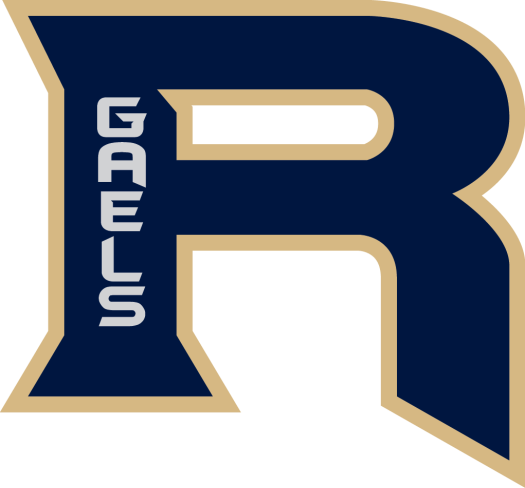 Top Ten Reasons to Play Youth footballAnd the Number 1 reason to play youth Football…For the LOVE of the game!Football Registration is OpenNew Turf Field, New Uniforms, New Look…Same ROXBURY Pride and Tradition!Come join in all the excitement this sport has to offer!www.roxburyjrgaelsfootball.netwww.roxburynj.us/Recreation